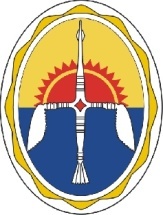 УПРАВЛЕНИЕ ОБРАЗОВАНИЯАдминистрации Эвенкийского муниципального районаКрасноярского краяП Р И К А З19.09.2018г.		                                п. Тура                                                        №  114О плате, взимаемой с родителей (законных представителей) за присмотр и уход за ребенком в муниципальных образовательных учреждениях Эвенкийского района, осуществляющих образовательную деятельность по реализации образовательных программ дошкольного образованияВ соответствии с частью 2 статьи 65 Федерального закона от 29.12.2012г. № 273-ФЗ "Об образовании в Российской Федерации", с Законом Красноярского края от 26.06.2014г. № 6-2519 "Об образовании в Красноярском крае" (с изменениями и дополнениями), на основании  постановления Правительства Красноярского края от 14.03.2017г. № 132-п "Об установлении критериев нуждаемости при определении права на получение компенсации родителями (законными представителями) детей, посещающих образовательные организации, реализующие образовательную программу дошкольного образования", постановления Правительства Красноярского края от 25.11.2014г. № 561-п "О предоставлении компенсации родителям (законным представителям) детей, посещающих образовательные организации, реализующие образовательную программу дошкольного образования, находящиеся на территории Красноярского края", ПРИКАЗЫВАЮ:1. Установить размер платы, взимаемой с родителей (законных представителей) за присмотр и уход за ребенком в муниципальных образовательных учреждениях Эвенкийского района, осуществляющих образовательную деятельность по реализации образовательных программ дошкольного образования, в соответствии с приложением № 1 к настоящему приказу.2. Утвердить Порядок снижения (не взимания), родительской платы, для отдельных категорий родителей (законных представителей) за присмотр и уход за ребенком в муниципальных образовательных учреждениях Эвенкийского района, осуществляющих образовательную деятельность по реализации образовательных программ дошкольного образования, в соответствии с приложением № 2 к настоящему приказу.3. Утвердить образец заявления о снижении (не взимания), родительской платы, для отдельных категорий родителей (законных представителей) за присмотр и уход за ребенком в муниципальных образовательных учреждениях Эвенкийского района, осуществляющих образовательную деятельность по реализации образовательных программ дошкольного образования, в соответствии с приложением № 3 к настоящему приказу.4. Определить размер компенсации родителям (законным представителям) детей, посещающих образовательные учреждения, реализующие образовательную программу дошкольного образования, в соответствии с критериями нуждаемости: 4.1. на первого ребенка в размере 20 процентов среднего размера платы;4.2. на второго ребенка - в размере 50 процентов среднего размера платы,4.3. на третьего ребенка и последующих детей - в размере 70 процентов среднего размера платы.5.  Утвердить образец заявления на получение компенсации родительской платы в муниципальных образовательных учреждениях Эвенкийского района, осуществляющих образовательную деятельность по реализации образовательных программ дошкольного образования, в соответствии с приложением № 4 к настоящему приказу.6. Признать утратившим силу приказ Управления образования Администрации ЭМР № 57 от 11.04.2018г. "О плате, взимаемой с родителей (законных представителей) за присмотр и уход за ребенком в муниципальных образовательных учреждениях Эвенкийского района, осуществляющих образовательную деятельность по реализации образовательных программ дошкольного образования".7. Настоящий приказ вступает в силу с 01.10.2018г. и подлежит опубликованию в газете «Эвенкийская жизнь».8. Контроль исполнения данного приказа оставляю за собой.Руководитель Управленияобразования Администрации ЭМР                                                 О. С. ШаповаловаТерентьев Святослав Игоревич 8 (39170) 31-328УТВЕРЖДАЮ:________________О. С. ШаповаловаПриложение № 1 к приказу Управления образованияАдминистрации ЭМРот  19.09.2018г. № 114Размер платы, взимаемой с родителей (законных представителей) за присмотр и уход за ребенком в муниципальных образовательных учреждениях Эвенкийского района, осуществляющих образовательную деятельность по реализации образовательных программ дошкольного образования1.  	1600 рублей - для следующих образовательных учреждений Эвенкийского района, осуществляющих образовательную деятельность по реализации образовательных программ дошкольного образования:-  Муниципального казенного дошкольного образовательного учреждения «Детский сад № 1 «Одуванчик» п. Тура» Эвенкийского муниципального района Красноярского края;- Муниципального казенного дошкольного образовательного учреждения «Детский сад № 2 «Асиктакан» п. Тура» Эвенкийского муниципального района Красноярского края;-  Муниципального бюджетного дошкольного образовательного учреждения «Детский сад № 3 «Ручеек» п. Тура» Эвенкийского муниципального района Красноярского края; -  Муниципального казенного дошкольного образовательного учреждения «Детский сад № 4 «Осиктакан»  п. Тура» Эвенкийского муниципального района Красноярского края;- Муниципального казенного дошкольного образовательного учреждения «Детский сад № 5 «Лесной» Эвенкийского муниципального района Красноярского края;- Муниципального казенного дошкольного образовательного учреждения «Детский сад «Ягодка» с. Ванавара» Эвенкийского муниципального района Красноярского края; - Муниципального казенного дошкольного образовательного учреждения «Детский сад «Северок» с. Ванавара» Эвенкийского муниципального района Красноярского края;-  Муниципального бюджетного дошкольного образовательного учреждения «Детский сад № 1 «Олененок» с. Байкит» Эвенкийского муниципального района Красноярского края;-  Муниципального казенного дошкольного образовательного учреждения «Детский сад № 2 «Малыш» с. Байкит» Эвенкийского муниципального района Красноярского края;- Муниципального казенного дошкольного образовательного учреждения «Детский сад № 3 «Морозко» с. Байкит» Эвенкийского муниципального района Красноярского края.2. 	1100 рублей - для следующих образовательных учреждений Эвенкийского района, осуществляющих образовательную деятельность по реализации образовательных программ дошкольного образования:- Муниципального казенного дошкольного образовательного учреждения  «Детский сад п. Ессей» Эвенкийского муниципального района Красноярского края; - Муниципального казенного дошкольного образовательного учреждения «Детский сад п. Нидым» Эвенкийского муниципального района Красноярского края; - Муниципального казенного дошкольного образовательного учреждения «Детский сад п. Тутончаны» Эвенкийского муниципального района Красноярского края; - Муниципального казенного дошкольного образовательного учреждения «Детский сад п. Эконда» Эвенкийского муниципального района Красноярского края; - Муниципального казенного дошкольного образовательного учреждения «Детский сад п. Кислокан» Эвенкийского муниципального района Красноярского края;- Муниципального казенного дошкольного образовательного учреждения «Детский сад «Солнышко»  п. Стрелка – Чуня» Эвенкийского муниципального района Красноярского края;- Муниципального казенного дошкольного образовательного учреждения «Детский сад «Осиктакан» п. Полигус» Эвенкийского муниципального района Красноярского края;- Муниципального казенного дошкольного образовательного учреждения «Детский сад «Чипкан» п. Суринда» Эвенкийского муниципального района Красноярского края;- Муниципального казенного общеобразовательного учреждения "Куюмбинская начальная школа – детский сад имени Александры Алексеевны Кудря" Эвенкийского муниципального района Красноярского края; - Муниципального казенного общеобразовательного учреждения «Суломайская начальная школа – детский сад» Эвенкийского муниципального района Красноярского края; - Муниципального казенного общеобразовательного учреждения «Чириндинская начальная школа – детский сад» Эвенкийского муниципального района Красноярского края; - Муниципального казенного общеобразовательного учреждения «Юктинская начальная школа – детский сад» Эвенкийского муниципального района Красноярского края; - Муниципального казенного общеобразовательного учреждения «Учамская начальная школа – детский сад» Эвенкийского муниципального района Красноярского края; - Муниципального казенного общеобразовательного учреждения «Муторайская начальная школа – детский сад» Эвенкийского муниципального района Красноярского края;- Муниципального казенного общеобразовательного учреждения «Ошаровская начальная школа - детский сад» Эвенкийского муниципального района Красноярского края.УТВЕРЖДАЮ:________________О. С. ШаповаловаПриложение № 2 к приказу Управления образованияАдминистрации ЭМРот  19.09.2018г. № 114Порядок снижения (невзимания), родительской платы, для отдельных категорий родителей (законных представителей) за присмотр и уход за ребенком в муниципальных образовательных учреждениях Эвенкийского района, осуществляющих образовательную деятельность по реализации образовательных программ дошкольного образования1. Плата, взимаемая с родителей (законных представителей) за присмотр и уход за ребенком в муниципальных образовательных учреждениях Эвенкийского района, осуществляющих образовательную деятельность по реализации образовательных программ дошкольного образования (далее - родительская плата), снижается на 20 процентов родителям (законным представителям) в случае, когда они:а) являются:- инвалидами I или II группы - при предоставлении копии справки, подтверждающей факт установления инвалидности;б) в случае, когда среднедушевой доход семьи ниже величины прожиточного минимума, установленного на территории Эвенкийского района, - при предоставлении справки о постановке на учет в органах социальной защиты населения в качестве малоимущих граждан.2. Родительская плата не взимается с родителей (законных представителей):а) в случаях, указанных в статье 65 Федерального закона от 29 декабря 2012 г. N 273-ФЗ "Об образовании в Российской Федерации", - при предоставлении копии справки, подтверждающей факт установления инвалидности (для детей-инвалидов), копии решения органа опеки и попечительства о назначении опекуном (для детей-сирот и детей, оставшихся без попечения родителей) и копии медицинской справки профильного врача-специалиста (для детей с туберкулезной интоксикацией), соответственно;3. Родительская плата снижается (не взимается) на один год со дня поступления от родителей (законных представителей) заявления с приложением копии свидетельства о рождении ребенка и вышеуказанных соответствующих документов.4. С целью подтверждения снижения (не взимания) родительской платы родителями (законными представителями) подается заявление в муниципальные образовательные учреждения Эвенкийского района, осуществляющие образовательную деятельность по реализации образовательных программ дошкольного образования (далее - Учреждения), ежегодно, не позднее 31 августа.5. В трехдневный срок руководитель Учреждения передает полный перечень документов, необходимых для подтверждения снижения (не взимания) родительской платы, в Управление образования Администрации ЭМР.6. Решение о снижении (не взимании) родительской платы принимается учредителем, в десятидневный срок со дня поступления полного перечня документов, о чем информируются родители (законные представители) ребенка.Решение вступает в  силу с 1 числа месяца, следующего за указанным в заявлении.7. Родители (законные представители), указанные в п. 1 приложения № 1, утвержденного приказом Управления образования Администрации ЭМР № 114 от 19.09.2018г. "О плате, взимаемой с родителей (законных представителей) за присмотр и уход за ребенком в муниципальных образовательных учреждениях Эвенкийского района, осуществляющих образовательную деятельность по реализации образовательных программ дошкольного образования" (далее- приложение), производят оплату за присмотр и уход за ребенком, в порядке и сроки установленные локальным актом образовательного учреждения, путем перечисления денежных средств на лицевой счет Учреждения. 8. Родители (законные представители), указанные в п. 2 приложения № 1 производят оплату за присмотр и уход за ребенком, в связи с территориальной отдаленностью и технической неоснащенностью имеют возможность в отсрочке оплаты за присмотр и уход за ребенком за первое полугодие до 1 июня и за второе полугодие до 25 декабря.9. Расчет родительской платы производится МКУ "Межведомственная бухгалтерия".10. При посещении ребенком образовательной организации неполный месяц средний размер родительской платы уменьшается пропорционально отношению количества дней посещения ребенком образовательной организации к общему количеству дней работы данной организации в месяц.УТВЕРЖДАЮ:________________О. С. ШаповаловаПриложение № 3 к приказу Управления образованияАдминистрации ЭМРот  19.09.2018г. № 114Руководителю Управления образования Администрации Эвенкийского муниципального района Красноярского края_______________________________________________                                                                                            (Ф.И.О.  руководителя)_____________________________                                                                                                              (Ф.И.О.  родителя (законного представителя))_________________________________________________                                                                                проживающего (-ей) по адресу:__________________________________________________________________________________________________ЗАЯВЛЕНИЕо снижении (не взимания) ), родительской платы, для отдельных категорий родителей (законных представителей) за присмотр и уход за ребенком в муниципальных образовательных учреждениях Эвенкийского района, осуществляющих образовательную деятельность по реализации образовательных программ дошкольного образованияПрошу   снизить (не взимать)  родительскую   плату, взимаемую  за присмотр и уход за моим  ребёнком    ______________________________________________________________________                                  (Ф.И.О. ребёнка)____________________________________________________________________________________________,(дата рождения)Использование сведений конфиденциального характера в целях предоставления льготы разрешаю. Достоверность представленных сведений и документов, а также их подлинность подтверждаю.В случае изменения в документах, обязуюсь своевременно их представить, в течение 7 дней.Даю  согласие на  обработку, а также использование персональных данных в соответствии  со  статьей 9 Федерального закона от 27.07.2006 № 152-ФЗ "О персональных данных".К заявлению прилагаю копии следующих документов (документы предоставляются в зависимости от выбранной льготной категории):- копию свидетельства о рождении (об усыновлении) ребенка (детей);- копию документа, удостоверяющего личность родителя (законного представителя) ребенка;- копия справки установленного образца, медико-социальной экспертизы об инвалидности;- копия акта органа опеки и попечительства о назначении опекуна (для опекунов, на детей-сирот, и детей, оставшихся без попечения родителей), либо копия договора о приемной семье (для приемных родителей);- копию справки установленного образца, медико-социальной экспертизы об инвалидности (на детей-инвалидов).- копию справки, подтверждающую туберкулезную интоксикацию (на детей, имеющих туберкулезную интоксикацию);- справка о постановке на учет в органах социальной защиты населения в качестве малоимущих граждан.«______» __________________ 20____ г.                            ______________ /_________________________________/                                                                                                                                     (подпись)                                       (Ф.И.О)УТВЕРЖДАЮ:________________О. С. ШаповаловаПриложение № 4 к приказу Управления образованияАдминистрации ЭМРот  19.09.2018г. № 114									______________________________________________ (наименование образовательного ______________________________________                                                                                                   учреждения, реализующего основную			______________________________________общеобразовательную программу дошкольного образования)______________________________________(Ф.И.О. родителя (законного представителя))						______________________________________(адрес родителя (законного представителя))Заявлениена получение компенсации родительской платы в муниципальных образовательных учреждениях Эвенкийского района, осуществляющих образовательную деятельность по реализации образовательных программ дошкольного образованияПрошу назначить мне компенсацию части родительской платы 
за содержание ребенка _____________________________________________________________________________________________(Ф.И.О. ребенка)в размере 20 (50, 70) процентов внесенной мною родительской платы.Компенсацию прошу выплачивать через   _____________________________________________________________________________________________(указывается отделение почтовой связи_____________________________________________________________________________________________.либо банковские реквизиты)Перечень документов, прилагаемых к заявлению: Обязуюсь сообщать об обстоятельствах, влекущих утрату права на компенсацию с момента наступления этих обязательств в течении 7 дней. __________________/_________________                 (подпись)                   (расшифровка)В соответствии с Федеральным законом от 27.07.2006 N 152-ФЗ «О персональных данных» даю согласие на обработку моих персональных данных (в том числе фамилии, имени, отчества, года, месяца, даты и места рождения, адреса, семейного, социального, имущественного положения, образования, профессии, доходов, другой информации), включая сбор, систематизацию, накопление, хранение, уточнение (обновление, изменение), использование, распространение (в том числе передачу), обезличивание, блокирование, уничтожение персональных данных.Согласие действует в течение года. В случае если за один месяц до истечения срока моего согласия на обработку персональных данных от меня не последует письменного заявления о его отзыве, настоящее согласие считается автоматически пролонгированным на каждый следующий год.  __________________/_________________                 (подпись)                   (расшифровка)«______» __________________ 20____ г.                            ______________ /_________________________________/                                                                                                                                     (подпись)                                       (Ф.И.О)